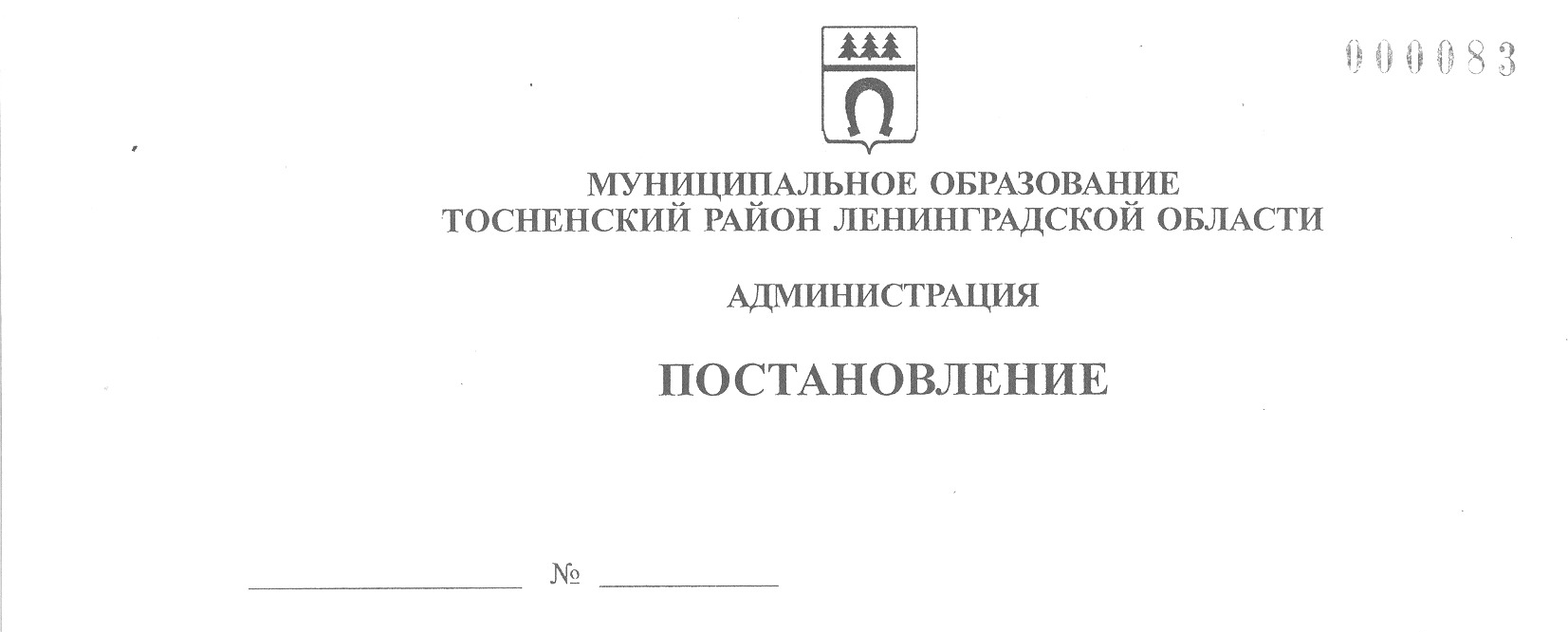 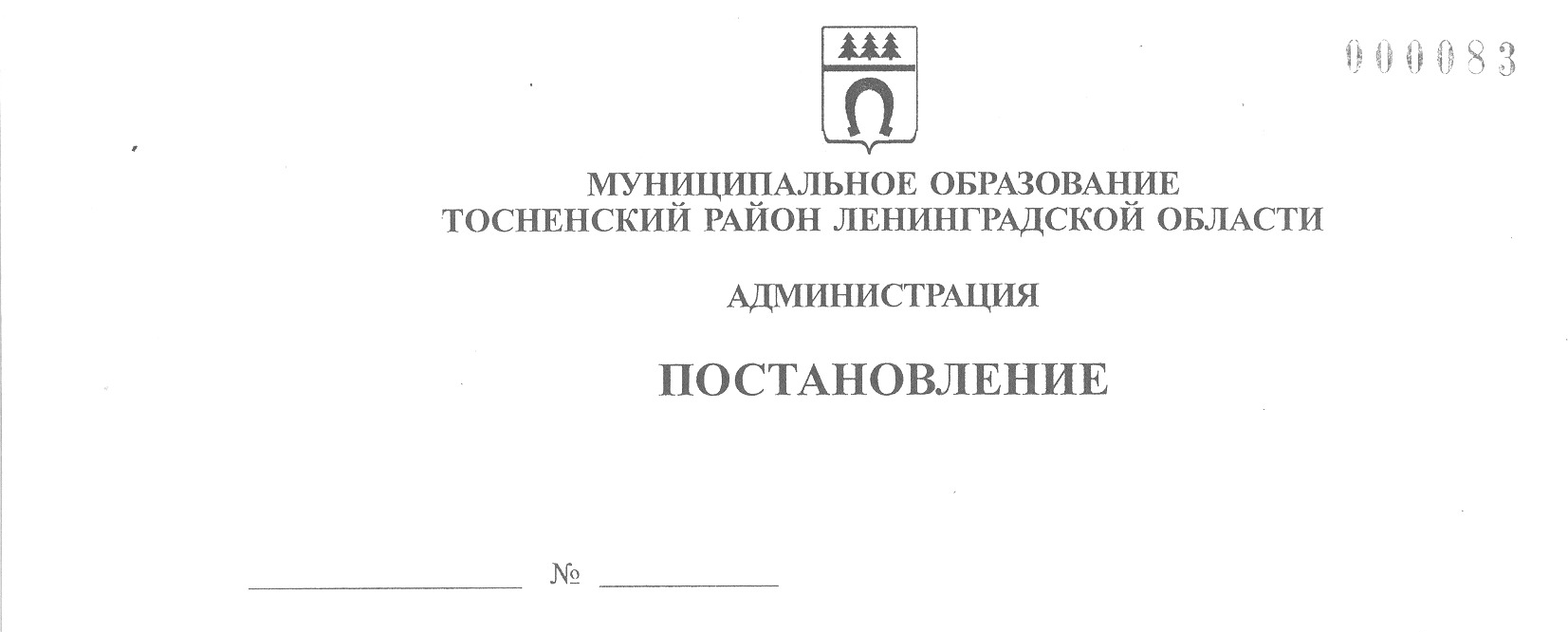 30.06.2020                           1128-паО внесении изменений в постановление администрации муниципального образования Тосненский район Ленинградской области от 12.05.2020 № 828-па «О мерах по предотвращению распространения новой коронавируснойинфекции (COVID-19) на территории Тосненского района Ленинградской области»В соответствии с постановлением Правительства Ленинградской области от 30 июня 2020 года № 478 «О внесении изменений в постановление Правительства Ленинградской области от 11 мая 2020 года № 277 «О мерах по предотвращению распространения новой коронавирусной инфекции (COVID-19) на территории Ленинградской области», исполняя собственные полномочия, а также исполняя полномочия администрации Тосненского городского поселения Тосненского муниципального района Ленинградской области на основании статьи 13 Устава Тосненского городского поселения Тосненского муниципального района Ленинградской области и статьи 25 Устава муниципального образования Тосненский район Ленинградской области, администрация муниципального образования Тосненский район Ленинградской областиПОСТАНОВЛЯЕТ:1. Внести в постановление администрации муниципального образования Тосненский район Ленинградской области от 12.05.2020 № 828-па «О мерах по предотвращению распространения новой коронавирусной инфекции (COVID-19) на территории Тосненского района Ленинградской области» (с учетом изменений, внесенных постановлениями администрации муниципального образования Тосненский район Ленинградской области от 18.05.2020 № 853-па, от 21.05.2020 № 875-па, от 25.05.2020 № 896-па, от 27.05.2020         № 908-па, от 29.05.2020 № 933-па, от 05.06.2020 № 999-па, от 12.06.2020 № 1034-па, от 26.06.2020 № 1113-па) следующие изменения:1.1. Абзац седьмой пункта 1.12 изложить в следующей редакции:«Запрещается проведение массовых гуляний, зрелищных и иных массовых мероприятий, за исключением мероприятий, предусмотренных разделом «Массовые мероприятия»  и «Мероприятия, организованные органами местного самоуправления Тосненского района Ленинградской области в целях участия населения в осуществлении местного самоуправления», предусмотренные Федеральным законом от 6 октября 2003 года № 131-ФЗ «Об общих принципах организации местного самоуправления в Российской Федерации» приложения 2 к настоящему постановлению. Запрещается проведение физкультурных и спортивных мероприятий на территории Тосненского района Ленинградской области, за исключением спортивных соревнований для видов спорта с размером команды не более двух человек, с количеством участников до 150 человек, при условии не более 10 процентов заполняемости трибун на открытом воздухе.».1.2. В приложении 2 (Перечень сфер деятельности, в которых устанавливаются ограничения деятельности хозяйствующего субъекта, организации в муниципальном образовании Тосненский район Ленинградской области):- строку 20 изложить в следующей редакции:- строку 24 изложить в следующей редакции:- строку 27 изложить в следующей редакции:- дополнить строкой 28 следующего содержания:2. Сектору по безопасности, делам ГО и ЧС администрации муниципального образования Тосненский район Ленинградской области направить в пресс-службу комитета по организационной работе, местному самоуправлению, межнациональным и межконфессиональным отношениям администрации муниципального образования Тосненский район Ленинградской области настоящее постановление для обнародования в порядке, установленном Уставом муниципального образования Тосненский район Ленинградской области.3. Пресс-службе комитета по организационной работе, местному самоуправлению, межнациональным и межконфессиональным отношениям администрации муниципального образования Тосненский район Ленинградской области обнародовать настоящее постановление в порядке, установленном Уставом муниципального образования Тосненский район Ленинградской области.4. Контроль за исполнением настоящего постановления возложить на первого заместителя главы администрации муниципального образования Тосненский район Ленинградской области Тычинского И.Ф.5. Настоящее постановление вступает в силу с даты официального опубликования.Глава администрации                                                                                        А.Г. КлементьевСюткин Александр Васильевич, 8(81361)2160447 га20Предприятия общественного питанияДеятельность разрешена исключительно в летних кафе и на террасах (с использованием выносных столов) при условии использования до 50 процентов посадочных мест (расстояние между столами не менее 1,5 м, заполняемость не более 50 процентов посадочных мест за столом) и при условии обработки посуды в посудомоечных машинах при температуре 95 градусов либо использования одноразовой посуды24БаниДеятельность запрещена, за исключением населенных пунктов с отсутствием централизованного горячего водоснабжения при условии согласования с органами местного самоуправления27Транспортные экскурсионные перевозкиДеятельность разрешена при условии проведения дезинфекции внутренних и внешних поверхностей транспорта при условии использования до 50 процентов посадочных мест (через одно), но не более 20 человек в транспортном средстве28Показ фильмов, проведение концертов на открытых площадках зрителям, размещенным исключительно в автомобиляхДеятельность разрешена при условии согласования с органами местного самоуправления